「사단법인 한국푸드트럭협회」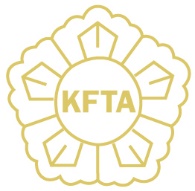   푸드트럭행사 참가신청서■ 각종 이미지 첨부- 푸드트럭 전체 이미지 4컷(주간, 야간 각 2컷) 및 판매음식 메뉴별 이미지   총 5컷 이내- 간략한 사진에 대한 설명 첨부- 푸드트럭과 메뉴 사진은 별도 파일로 첨부 하셔야 합니다.행사입점 신청서 보내실 이메일 주소 : KFTAFESTIVAL@GMAIL.COM이메일 제목: 신청행사명 - 푸드트럭명 - 대표자 성명​   ※ 필수 첨부서류: 행사입점신청서  2. 자동차등록증(앞,뒤) 3. 위생교육필증  4. 보건증5. 푸드트럭 사진 (낮, 밤)  6. 메뉴사진
  가스안전필증(가스 사용자), 영업신고증(보유자)  대표자성 명성 별연 령대표자성 명주민등록번호 앞부분주 소연 락 처일반전화) ON-LINEE-Mail) E-Mail) E-Mail) 연 락 처휴대폰) ON-LINESNS. homepageSNS. homepageSNS. homepage푸드트럭명(상호)푸드트럭구성원 수 동업 / 협업                     명동업 / 협업                     명동업 / 협업                     명사업자등록유무 □ 사업자등록사업자등록번호사업자등록유무 □ 사업자미등록등록예정일식품조리사자격증 유무□ 있음 □ 없음조리 자격증
___________________구조변경 □ 푸드트럭 구조변경□ 내장탑 구조변경* 자동차등록증에서  확인가능□ 푸드트럭 구조변경□ 내장탑 구조변경* 자동차등록증에서  확인가능□ 푸드트럭 구조변경□ 내장탑 구조변경* 자동차등록증에서  확인가능카드결제 가능여부 □ 가능□ 불가능참여경로□ 기존 협회 행사 참여□ 언론 보도자료□ 서울시 공고□ 지인□ 기존 협회 행사 참여□ 언론 보도자료□ 서울시 공고□ 지인□ 기존 협회 행사 참여□ 언론 보도자료□ 서울시 공고□ 지인신청행사명품목분류□ 한식 □ 중식 □ 일식□ 양식 □ 분식 □ 음료 □ 기타(            )□ 한식 □ 중식 □ 일식□ 양식 □ 분식 □ 음료 □ 기타(            )□ 한식 □ 중식 □ 일식□ 양식 □ 분식 □ 음료 □ 기타(            )판매 메뉴 및 가격메뉴명메뉴명판매가격주재료 및 조리특징 설명주재료 및 조리특징 설명판매 메뉴 및 가격판매 메뉴 및 가격판매 메뉴 및 가격판매 메뉴 및 가격판매 메뉴 및 가격판매 메뉴 및 가격판매 메뉴 및 가격판매 메뉴 및 가격판매 메뉴 및 가격판매 메뉴 및 가격최근 2년간푸드트럭 참여 행사경력 및 참여기간 행사명행사명참여 기간참여 메뉴참여 메뉴최근 2년간푸드트럭 참여 행사경력 및 참여기간 최근 2년간푸드트럭 참여 행사경력 및 참여기간 최근 2년간푸드트럭 참여 행사경력 및 참여기간 최근 2년간푸드트럭 참여 행사경력 및 참여기간 최근 2년간푸드트럭 참여 행사경력 및 참여기간 최근 2년간푸드트럭 참여 행사경력 및 참여기간 최근 2년간푸드트럭 참여 행사경력 및 참여기간 최근 2년간푸드트럭 참여 행사경력 및 참여기간 차량 규격(적재함)톤가로(m) X 세로(m)가로(m) X 세로(m)필요전력량            kw차량 규격(적재함)톤가로(m) X 세로(m)가로(m) X 세로(m)전력 용도푸드트럭 소개푸드트럭 운영 계기 및 대표메뉴 개발 스토리 참여 동의□ 본인은 작성한 위 사항에 틀림이 없으며, 개인정보 수집 및 이용에 동의합니다. □ 본인은 행사에 참여함에 있어 개장 및 폐장 시간을 엄격하게 준수합니다. □ 본인은 주최측에서 제공하는 물품의 유지 및 보안의 책임을 갖고 운영할 것이며, 행사 후 청결 상태 유지에 노력합니다. □ 본인은 관할구역 내 한시적 영업허가 및 상하수관리에 대한 기준을 준수할 수 있는 사업자임에 동의합니다.□ 본인은 행사 운영상의 준수사항을 지키며, 지키지 않을 시 불이익을 수용하겠습니다.참여 동의□ 위의 내용에 모두 동의 합니다.구분메뉴 소개 및 이미지 푸드트럭 전체 이미지(#주간 1)푸드트럭 전체 이미지(#주간 2)푸드트럭 전체 이미지(#야간 1)푸드트럭 전체 이미지(#야간 2)판매 품목 #1판매 품목 #2판매 품목 #3판매 품목 #4판매 품목 #5